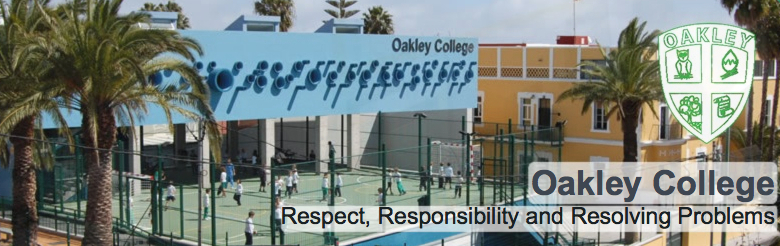 SPANISH TEACHER START DATE end of August 2017INFORMATION FOR CANDIDATESOakley College is situated on the outskirts of Las Palmas, capital of the beautiful island of Gran Canaria and of the wider Canary Islands. Since its foundation in September 1989, Oakley has grown to a co-educational British International School of 610 students, from 2-18 years of age (Pre-Nursery-Sixth Form).  Our Early Years and Primary school (ages 2-11) deliver an adapted Early Years Foundation Stage and English National Curriculum, incorporating strong elements of thematic and enquiry-based learning. Our Secondary students (aged 12-18) study a minimum of seven subjects in preparation for IGCSE and A-Level examinations, their learning journeys adapted according to their individual needs and in response to whether they are expatriates or Spanish nationals.  Primary and Secondary pupils study Spanish language and the history and geography of Spain, throughout the duration of their studies at the school. The Oakley College family includes children, parents and staff from more than twenty countries; therefore while levels of English proficiency are generally high, an awareness of how to adapt lessons for EAL learners, as well as a range of learning styles, is essential. We pride ourselves on our strong academic programme, our family atmosphere and positive links with the local community and, above all, the committed team of staff who care for and educate our students. The school seeks self-motivated professionals who can achieve excellence by positively adapting to an international setting, whilst maintaining the very highest expectations of their students and themselves. The ideal candidate would be fully qualified (with QTS) and have a minimum of two years’ experience of teaching their subject. Oakley provides its teachers with permanent employment contracts. The package offered to teachers includes a competitive gross salary, a relocation allowance and administrative support with all core areas of establishing yourself as a resident of Gran Canaria.  Successful applicants will be expected to participate fully in the development of a vibrant, expanding learning community and, through our staff development programme, to further their own skills whilst contributing to our evolving vision for the school’s future success.At Oakley College we are committed to safeguarding and promoting the welfare of children and young people. We are fully committed to ensuring that consistent effective safeguarding procedures are in place to support children, their families and the staff at school. All members of staff receive training in Child Protection.Full details of how to apply for a position at our school are included at the end of this information pack.THE POSTThe post is to cover a maternity leave for one term but may be extended for one year. As the school is expanding there may be an opportunity for extended employment after the first year.The successful applicant will teach Spanish “lengua” up to A-level. Experience teaching ESL or CIE exams an advantage.Candidates should be able to communicate at a high level in English (B2 minimum, C1,C2 an advantage). OUR LOCATIONThe school is on the outskirts of Las Palmas in the residential area of Tafira. It is easily accessible by public transport and staff often live in Las Palmas by the beach district of Las Canteras or nearer the school in the residential area of Tafira Alta, close to the university, national park and gateway to the mountains. OUR PHILOSOPHYWe believe that a caring and stimulating environment is essential to the development of children. We aim to provide a high quality educational experience to our students, ensuring a passion for learning and life.OUR VISIONA confident learning community.OUR MISSION To provide a high quality British education in a caring family environment.OUR CORE VALUESRespect, Responsibility and Resolving Problems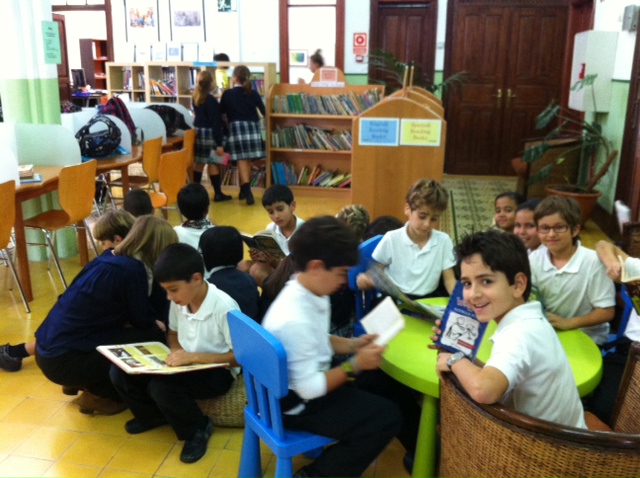 CAMPUS & FACILITIESThe school combines traditional Canarian buildings with 21st century architecture, on two sites a few minutes apart. The Early Years site is housed in a spacious villa, situated in Calle San Quintín in Tafira Alta, near to the main school building.  This accommodates children from 2 to 4 years of age and is equipped with age-appropriate outdoor play areas as well as a kitchen and dining facilities. The main school building at Zuloaga combines a classical Canarian building, housing the Primary classes with the 21st Century architecture of the Secondary block.  Visitors enter a main atrium that houses the school library and independent study areas for Secondary children; this site is equipped with science labs, an ICT suit and is the location for the main administrative offices. All classrooms and offices are linked by an ICT infrastructure including IWB projectors, Internet in every classroom and a file server.The recently completed modern building extension accommodates the sixth form classes and the new gymnasium. The school is equipped with a number of outdoor play spaces and a neighbouring sports ground.The Teaching DaySECONDARY* The above reflects the duration of the teaching day; as in all quality school settings, the length of the working day will vary.THE PACKAGE INCLUDES:A gross salary denominated in Euro – see separate salary informationInvolvement in an annual professional development cycle that involves termly appraisal, joint practice development and training opportunitiesA three course school meal every day, including a vegetarian optionThe school does not charge for the education of teachers with children over the age of 3Free private medical care in the case of work-related injury or illnessSALARY/conditionsSalary for the post will be in line with the teachers in Spain, terms and conditions document (national guidelines).  Teaching salaries range between 22.436 and 26.436€ gross per year depending on experience. Secondary teachers have 5 (50 min) periods non- contact a week.INTERVIEW PROCEDURESShort-listed candidates will be interviewed by skype.  See the following link for cost of living information in Las Palmas:Las Palmas - cost of living informationhttp://www.numbeo.com/cost-of-living/city_result.jsp?country=Spain&city=Las+PalmasFurther information available at: http://www.oakleycollege.com/index.php/en/staffing   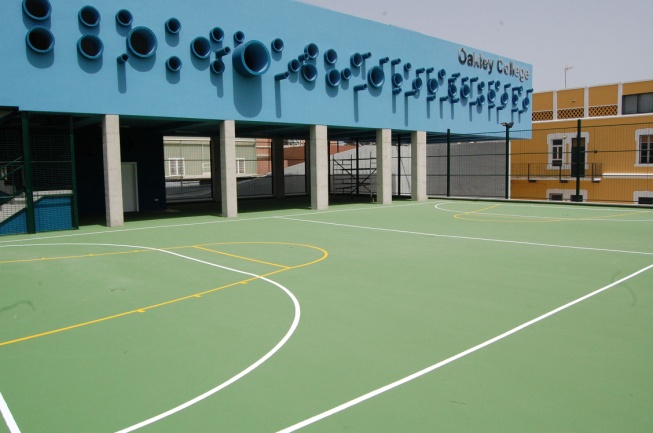 JOB DESCRIPTION FOR TEACHERSPerson SpecificationQualificationsEssentialDegree or equivalent in relevant subjectTwo years’ teaching experienceEnglish speaker (min B2)Eligible to work in the EUDesirableEAL experienceKnowledge and ExperienceEssentialA clear philosophy on how and why thesubject should be taughtSufficient knowledge to challenge more ablepupilsStrategies to deliver differentiated lessonsUp to date knowledge of current educationaldevelopments.DesirableExperience or awareness of pastoral andacademic roles and responsibilities as a tutorSkills and AbilitiesEssentialAn understanding of how to use assessment for learning strategies to improve learning. Ability to motivate pupils and instil a love ofLearningVery good behaviour management skills and experienceGood communication skills.DesirableAbility to adapt and react positively in any given situationWilling and able to offer enrichment and/orextra-curricular activitiesSuitability to work with children and commitment to safeguarding promoting the welfare of children.Personal QualitiesEssentialFlexible, positive approach when dealing with studentsHigh moral and ethical valuesGood interpersonal skillsAbility to work independently and collaborativelyPassion for teachingDesirableCreative when approaching challenges,offering solutions rather than obstacles.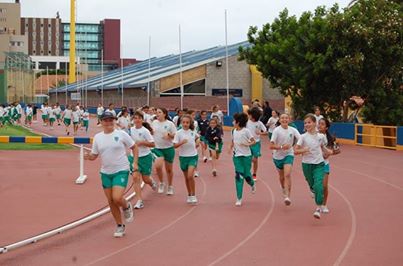 FREQUENTLY ASKED QUESTIONSWhat accommodation help will I receive?When your employment situation is confirmed we begin a fluid process of communication aimed at speeding up some of the processes. One such process is establishing your preference of accommodation to either a city dwelling near the beach or an out of town country one. The school will have a few places for you to look at based on your preference of area and you are also encouraged to do Internet searches for accommodation. When you arrive, two weeks prior to the start of work, an administration member will assist you with accommodation. (If you arrive earlier than this school staff are on holiday although we will try and assist where we can). What is the structure of the working day?  How much PPA time does a typical teacher at Oakley have?  Teachers are required to be in school before the first lesson begins at 08.35.  In terms of the overall length of your working day, we rely on professionals’ own ability to assess whether their work has been completed to a sufficiently high standard.Teachers typically receive five periods of PPA time during the teaching week; one period is fifty minutes in length.  PPA time entitlement typically increases with management responsibility.Secondary has a morning and lunch break daily.  Teachers usually have three duties weekly (in the morning, afternoon or for part of the lunch hour); these will, in so far as is possible, be harmonised with your teaching timetable.  How will my performance be appraised?New teachers will have professional development targets set for the year during the first half of the autumn term.  An appraisal of your performance and progress towards these takes place at least once per term, typically in December, April and June.  Analysis of pupil progress and attainment results will form a part of your appraisal criteria, agreed at the beginning of the cycle.What contribution can I make to the extra-curricular programme and life of the school? Many of our students travel on school bus routes, and many of them often find it difficult to stay after school. However, we do offer a range of activities, clubs and subject clinics during the school day and after school.Staff offer a range of clubs which provide enrichment activities at lunchtime, including sign-language, drama and journalism, among many others. Teachers also give generously of their time to provide drop-in clinics during lunch times, to support their subject.The school offers an extensive range of after-school activities, staffed by external coaches, which include football, cricket, guitar clubs, choir as well as private subject tutoring.What professional development and career development opportunities are available to teachers at Oakley College?At Oakley College we are continuously seeking improvement and development in the education we offer and the systems we have to support this. We have a strong middle-management structure, in addition to a number of positions of responsibility in which staff are given responsibility to support developments or initiatives. Oakley College is still a relatively young school, and remains an excellent context in which teachers con make a significant contribution in moving the school forwards. We continuously look to reward commitment, interests and skills in our staff by providing opportunities for greater responsibility and professional development whenever it is appropriate. Oakley College is a member of the National Association of British Schools in Spain, through which access their continuous programme of Professional Development courses. Also, there is considerable internal expertise, which is utilised in supporting professional development through the INSET programme and through Staff Meetings. Staff also access on-line courses provided by Educare, Cambridge and Edexcel.Teacher ProfileOakley College is situated in the beautiful Canary islands, with very pleasant weather and a wealth of social opportunities, clubs, activities and sites of cultural interest. Our staff have busy and rich personal lives. At the same time our staff are committed and hard working, in supporting the school, its students and its programme of events and activities. Oakley College is founded on providing a family environment of strong, personal support of students in a private school context. Additionally, the school is relatively young and is full of challenging and exciting opportunities for development. We are looking for staff who who are committed professionally to embracing these development opportunities and to supporting one another as the school continues to grow and develop as the premier international school in the Canaries. If you are looking to commit to a rapidly improving school, work collaboratively, and embrace personal challenge and profesional growth then Oakley College is right for you.HOW DO I APPLY?Please send your CV (with two professional referee) and letter of application, along with a recent photograph, to the school Principal, Donat Morgan at jobs@oakleycollege.comOakley CollegeCalle Zuloaga 17,Tafira Alta,35017Las Palmas de Gran Canaria0034928354247www.oakleycollege.comSuccessful applicants will be required to provide a valid DBS certificate and complete a fit to work (medical) questionnaire.Top 100 schools in Spain link http://www.elmundo.es/mejores-colegios.htmlOakley College Lipdub www.youtube.com/watch?v=IH-TcrFY1G08.30- 8.45Required in school8.45 -9.00Tutor period9.00 - 9.50Lesson 19.50 – 10.40Lesson 210.40-10.45Break10.45 -11.35Lesson 311.35-11.50Break11.50- 12.40Lesson 412.40- 13.30Lesson 513.30- 14.20Lunch14.20-15.10Lesson 615.10-16.00Lesson 716.00-16.10Required in schoolJob PurposeTo teach students, creating an environment where they want to learn and where they can naturally discover their true passions, taking responsibility for their academic progress and pastoral care.Line ManagersHead of Secondary SchoolLearning and teachingTo plan, prepare and deliver schemes of work in accordance with school policies.To maintain a working knowledge of National Curriculum & other DFE documents.To maintain records of pupils’ progress including all statutory documents required by the UK DFE or the Spanish Ministry of Education.To produce reports and grades for pupils as per the school calendar.To conduct termly meetings with parents to discuss and explain their child’sperformance and progress in school.To provide and maintain an attractive and stimulating environment in which to foster effective teaching and learning.To monitor progress and the effectiveness of class work and to evaluate and modify planning and teaching as necessaryManagingTo understand and implement:Regulations and correct procedures relating to attendance registersEmergency and evacuation proceduresHealth and safety policiesAll curriculum policesAny other organisational policies or agreed proceduresTo conduct standardised or other tests when required and document pupils’ performanceTo attend and participate in weekly staff meetings and also on other occasions as requiredTo attend and participate in all training sessionsTo supervise playtimes and lunchtimes when requiredTo supervise pupils in assemblies when requiredTo liaise with colleagues enabling satisfactory transfers of children within school between schools and hand over to new staffTo promote the subject(s) within the school and provide enrichment opportunitiesTo provide additional activities and opportunities for pupils outside the classroomPastoralTo be aware of the physical and emotional well-being of pupils and the need to respond to particular situations.To carry out duties of care as a form tutor and also during non-class times.To understand and implement all welfare and safeguarding policies.To liaise with other staff as required e.g. educational psychologist.To promote and safeguard the welfare of all pupils at school.Other informationTeachers at Oakley College are required to adhere to DFE Teachers’ Standards (published September 21012)